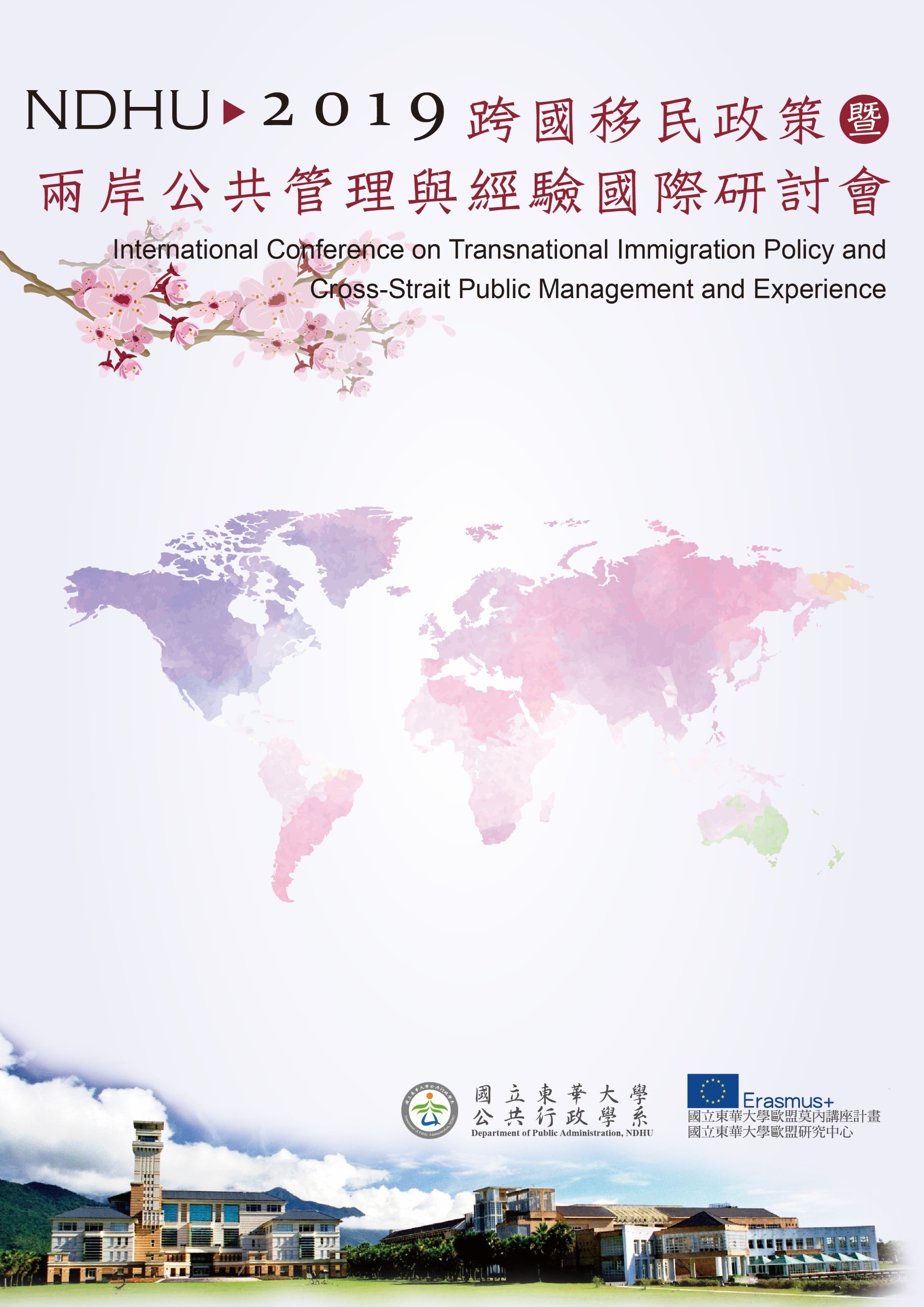 會議地點：國立東華大學人社一館第二講堂             /2st Lecture Hall, College of Humanities and Social Sciences, NDHU第三場論壇Session IV15:40~17:20場次 C3：新移民/新住民治理議題主持人：詹中原考試委員Prof. Chong-Yuan Jan, Minister without Portfolio, Examination Yuan, R.O.C.花蓮縣政府對新住民的施政與未來方向張逸華/花蓮縣政府社會處處長台灣新移民社會政策發展之探討：從管理到培力張智雅/嘉南藥理大學社會工作學系助理教授全球化時期之移民政策的治理術：台灣與新加坡的比較劉名峰/金門大學國際暨大陸事務學系副教授擺盪中的台灣移民政策：在人權與安全之間許文英/高雄空中大學通識教育中心副教授與談人：郭銘峰/國立台灣大學政治學系助理教授劉桂芝/東北師範大學政法學院教授兼副院長